Subject Lead for Geography Advert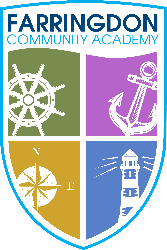 FARRINGDON COMMUNITY ACADEMY Address: Allendale Road, Farringdon, Sunderland SR3 3ELTel: (0191)  917 1500Email: enquiries@farringdonca.net Web:  www.farringdonschool.co.uk      Headteacher:  Neal HolderPosition: Subject Lead for GeographyTeachers’ Pay Scale + TLR2a (£2,873)Full Time, Permanent Contract Starting: January 2022Farringdon Community Academy is an aspirational, inclusive and inspiring 11-16 school community which values the individuality of all students and staff. We live our values of ‘Excellence Through Endeavour’ in all that we say and do.  We value all of our students equally and ensure that their opportunities and experiences reflect this. We believe every child can achieve and should be supported and challenged to fulfil both their personal and academic potential.Therefore, we are looking to appoint an enthusiastic, talented and forward-thinking Subject Lead for Geography who has the necessary skills and attributes to have a real impact on teaching and learning.  The successful candidate will have a proven track record of success and will have the ability to motivate and inspire both staff and students to achieve beyond what they thought was possible.The successful candidate will demonstrate, through application and interview, that they have:Strong leadership skills to enable the success of the curriculum area Skills to consistently deliver highly effective lessons in the subject area Confidence in using data to inform effective interventions and rapid progressAn outstanding teaching track record supported by successful student outcomes A passion to be innovative and forward thinkingExperience in, and an understanding of the importance of monitoring, evaluation and quality assuranceA view that the progress of every child in the subject area is their responsibility and that every child in the subject area should achieve beyond expectations.This is a key position in the school and the ability to lead and work in a team is essential, sharing good practice and modelling excellence in all areas.  The successful candidate will work strategically alongside the Senior Leadership Team in moving the school forward.As a valued member of our team we can offer: Clear and shared values and expectationsA commitment to staff development and a forward-thinking CPD programme A stimulating work environment  Professional development, challenge and supportWe welcome socially distanced visits from applicants and would be delighted to show you around our Academy to fully appreciate our excellent learning environment and facilities.  Please e-mail the Headteacher’s PA andrea.parker@farringdonca.net to arrange a visit.  Please note that we do not accept CVs.  We encourage candidates to take a look at our website therefore all the application documents relating to the post are on www.farringdonschool.co.uk to the right-hand side of our home page you will see a box with our current vacancies on or at the top of the page under 'about us' click on vacancies.Completed teaching staff applications (Parts A, B & C) should be returned to andrea.parker@farringdonca.net Applications that arrive after the closing time/date will not go through to the shortlisting process.  Farringdon Community Academy safeguards and protects its students and staff by being committed to respond in accordance with Sunderland Local Safeguarding Board Procedures and expect all staff and volunteers to share this commitment.  This post is exempt from the Rehabilitation of Offenders Act 1974 and therefore will be subject to a DBS check from the Disclosure and Barring Service.  Suitability to work with children will be checked with the Disclosing & Barring Service.  Closing Date: Midday on Monday 18th October 2021 Interviews will take place on Thursday 21st October 2021